Jakobs Frauen und SöhneRuben, Simeon Levi, Juda,                                                                                Josef und Benjamin    Issachar und Sebulon            Gad und Ascher                                                                                           Dan und Naftali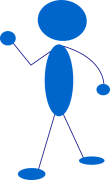 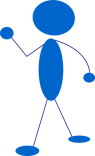 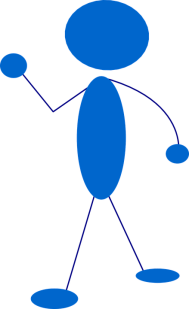 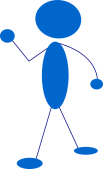 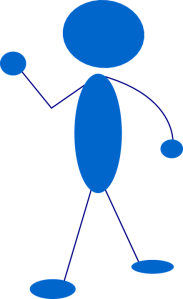 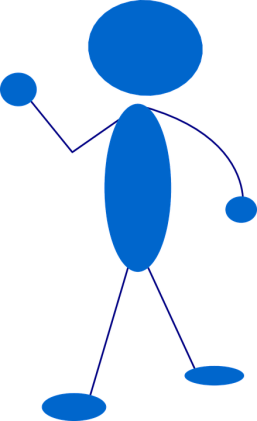 